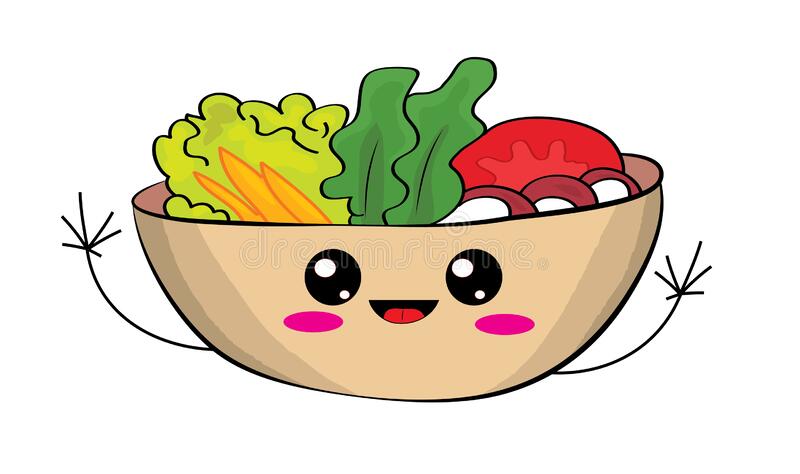 0SECRETARIA MUNICIPAL DE EDUCAÇÃO, CULTURA E ESPORTES DE UNIÃO DO OESTEPROGRAMA NACIONAL DE ALIMENTAÇÃO ESCOLAR – PNAEESCOLA REUNIDA MUNICIPAL ANGELO SOLETTI0SECRETARIA MUNICIPAL DE EDUCAÇÃO, CULTURA E ESPORTES DE UNIÃO DO OESTEPROGRAMA NACIONAL DE ALIMENTAÇÃO ESCOLAR – PNAEESCOLA REUNIDA MUNICIPAL ANGELO SOLETTI0SECRETARIA MUNICIPAL DE EDUCAÇÃO, CULTURA E ESPORTES DE UNIÃO DO OESTEPROGRAMA NACIONAL DE ALIMENTAÇÃO ESCOLAR – PNAEESCOLA REUNIDA MUNICIPAL ANGELO SOLETTI0SECRETARIA MUNICIPAL DE EDUCAÇÃO, CULTURA E ESPORTES DE UNIÃO DO OESTEPROGRAMA NACIONAL DE ALIMENTAÇÃO ESCOLAR – PNAEESCOLA REUNIDA MUNICIPAL ANGELO SOLETTI0SECRETARIA MUNICIPAL DE EDUCAÇÃO, CULTURA E ESPORTES DE UNIÃO DO OESTEPROGRAMA NACIONAL DE ALIMENTAÇÃO ESCOLAR – PNAEESCOLA REUNIDA MUNICIPAL ANGELO SOLETTI0SECRETARIA MUNICIPAL DE EDUCAÇÃO, CULTURA E ESPORTES DE UNIÃO DO OESTEPROGRAMA NACIONAL DE ALIMENTAÇÃO ESCOLAR – PNAEESCOLA REUNIDA MUNICIPAL ANGELO SOLETTICARDÁPIO- ETAPA DE ENSINO (Fundamental I)                                                                                 FAIXA ETÁRIA (06 aos 11 anos)CARDÁPIO- ETAPA DE ENSINO (Fundamental I)                                                                                 FAIXA ETÁRIA (06 aos 11 anos)CARDÁPIO- ETAPA DE ENSINO (Fundamental I)                                                                                 FAIXA ETÁRIA (06 aos 11 anos)CARDÁPIO- ETAPA DE ENSINO (Fundamental I)                                                                                 FAIXA ETÁRIA (06 aos 11 anos)CARDÁPIO- ETAPA DE ENSINO (Fundamental I)                                                                                 FAIXA ETÁRIA (06 aos 11 anos)CARDÁPIO- ETAPA DE ENSINO (Fundamental I)                                                                                 FAIXA ETÁRIA (06 aos 11 anos)DEZEMBRO/2022DEZEMBRO/2022DEZEMBRO/2022DEZEMBRO/2022DEZEMBRO/2022DEZEMBRO/20221° SEMANA2ª FEIRA28/113ª FEIRA29/114ª FEIRA30/115ª FEIRA01/126ª FEIRA02/12Lanche da manhã 09:45hsLanche da tarde15:30hsPolentaCarne suínaAlface Melancia Bolo de cenoura   Galinhada com cenouraRepolho   Torta de bolacha Melão Suco de uva Pão com  presunto e queijo Composição nutricional (Média semanal) Composição nutricional (Média semanal)Energia (Kcal)CHO(g)PTN(g)LPD(g) Composição nutricional (Média semanal) Composição nutricional (Média semanal)Energia (Kcal)55% a 65% do VET10% a 15% do VET15% a 30% do VET Composição nutricional (Média semanal) Composição nutricional (Média semanal)332kcal53,2g 49,2g 8,6g  Composição nutricional (Média semanal) Composição nutricional (Média semanal)332kcal64,2%12,3%23,5%	 Intolerantes à lactose: utilizar o leite zero lactose.	Catiane ZamarchiCRN10: 2783	 Intolerantes à lactose: utilizar o leite zero lactose.	Catiane ZamarchiCRN10: 2783	 Intolerantes à lactose: utilizar o leite zero lactose.	Catiane ZamarchiCRN10: 2783	 Intolerantes à lactose: utilizar o leite zero lactose.	Catiane ZamarchiCRN10: 2783	 Intolerantes à lactose: utilizar o leite zero lactose.	Catiane ZamarchiCRN10: 2783	 Intolerantes à lactose: utilizar o leite zero lactose.	Catiane ZamarchiCRN10: 2783SECRETARIA MUNICIPAL DE EDUCAÇÃO, CULTURA E ESPORTES DE UNIÃO DO OESTEPROGRAMA NACIONAL DE ALIMENTAÇÃO ESCOLAR – PNAEESCOLA REUNIDA MUNICIPAL ANGELO SOLETTISECRETARIA MUNICIPAL DE EDUCAÇÃO, CULTURA E ESPORTES DE UNIÃO DO OESTEPROGRAMA NACIONAL DE ALIMENTAÇÃO ESCOLAR – PNAEESCOLA REUNIDA MUNICIPAL ANGELO SOLETTISECRETARIA MUNICIPAL DE EDUCAÇÃO, CULTURA E ESPORTES DE UNIÃO DO OESTEPROGRAMA NACIONAL DE ALIMENTAÇÃO ESCOLAR – PNAEESCOLA REUNIDA MUNICIPAL ANGELO SOLETTISECRETARIA MUNICIPAL DE EDUCAÇÃO, CULTURA E ESPORTES DE UNIÃO DO OESTEPROGRAMA NACIONAL DE ALIMENTAÇÃO ESCOLAR – PNAEESCOLA REUNIDA MUNICIPAL ANGELO SOLETTISECRETARIA MUNICIPAL DE EDUCAÇÃO, CULTURA E ESPORTES DE UNIÃO DO OESTEPROGRAMA NACIONAL DE ALIMENTAÇÃO ESCOLAR – PNAEESCOLA REUNIDA MUNICIPAL ANGELO SOLETTISECRETARIA MUNICIPAL DE EDUCAÇÃO, CULTURA E ESPORTES DE UNIÃO DO OESTEPROGRAMA NACIONAL DE ALIMENTAÇÃO ESCOLAR – PNAEESCOLA REUNIDA MUNICIPAL ANGELO SOLETTICARDÁPIO- ETAPA DE ENSINO (Fundamental I)                                                                             FAIXA ETÁRIA (06 a 11 anos)CARDÁPIO- ETAPA DE ENSINO (Fundamental I)                                                                             FAIXA ETÁRIA (06 a 11 anos)CARDÁPIO- ETAPA DE ENSINO (Fundamental I)                                                                             FAIXA ETÁRIA (06 a 11 anos)CARDÁPIO- ETAPA DE ENSINO (Fundamental I)                                                                             FAIXA ETÁRIA (06 a 11 anos)CARDÁPIO- ETAPA DE ENSINO (Fundamental I)                                                                             FAIXA ETÁRIA (06 a 11 anos)CARDÁPIO- ETAPA DE ENSINO (Fundamental I)                                                                             FAIXA ETÁRIA (06 a 11 anos)DEZEMBRO/2022DEZEMBRO/2022DEZEMBRO/2022DEZEMBRO/2022DEZEMBRO/2022DEZEMBRO/20222° SEMANA2ª FEIRA05/123ª FEIRA06/124ª FEIRA07/125ª FEIRA08/126ª FEIRA09/12Lanche da manhã 09:45hsLanche da tarde15:30hsMacarrão com frango Alface Iogurte Biscoito salgadoBanana ArrozFeijão pretoCarne moída com cenoura Salada de frutasEsfira de carne Suco de abacaxiPão com frango e cenoura   Composição nutricional (Média semanal) Composição nutricional (Média semanal)Energia (Kcal)CHO(g)PTN(g)LPD (g) Composição nutricional (Média semanal) Composição nutricional (Média semanal)Energia (Kcal)55% a 65% do VET10% a 15% do VET15% a 30% do VET Composição nutricional (Média semanal) Composição nutricional (Média semanal)343,5kcal54,7g 10,9g 8,9g  Composição nutricional (Média semanal) Composição nutricional (Média semanal)343,5kcal63,8%12,8%23,4% Intolerantes à lactose: utilizar o leite zero lactose.	Catiane ZamarchiCRN10: 2783 Intolerantes à lactose: utilizar o leite zero lactose.	Catiane ZamarchiCRN10: 2783 Intolerantes à lactose: utilizar o leite zero lactose.	Catiane ZamarchiCRN10: 2783 Intolerantes à lactose: utilizar o leite zero lactose.	Catiane ZamarchiCRN10: 2783 Intolerantes à lactose: utilizar o leite zero lactose.	Catiane ZamarchiCRN10: 2783 Intolerantes à lactose: utilizar o leite zero lactose.	Catiane ZamarchiCRN10: 2783SECRETARIA MUNICIPAL DE EDUCAÇÃO, CULTURA E ESPORTES DE UNIÃO DO OESTEPROGRAMA NACIONAL DE ALIMENTAÇÃO ESCOLAR – PNAEESCOLA REUNIDA MUNICIPAL ANGELO SOLETTISECRETARIA MUNICIPAL DE EDUCAÇÃO, CULTURA E ESPORTES DE UNIÃO DO OESTEPROGRAMA NACIONAL DE ALIMENTAÇÃO ESCOLAR – PNAEESCOLA REUNIDA MUNICIPAL ANGELO SOLETTISECRETARIA MUNICIPAL DE EDUCAÇÃO, CULTURA E ESPORTES DE UNIÃO DO OESTEPROGRAMA NACIONAL DE ALIMENTAÇÃO ESCOLAR – PNAEESCOLA REUNIDA MUNICIPAL ANGELO SOLETTISECRETARIA MUNICIPAL DE EDUCAÇÃO, CULTURA E ESPORTES DE UNIÃO DO OESTEPROGRAMA NACIONAL DE ALIMENTAÇÃO ESCOLAR – PNAEESCOLA REUNIDA MUNICIPAL ANGELO SOLETTISECRETARIA MUNICIPAL DE EDUCAÇÃO, CULTURA E ESPORTES DE UNIÃO DO OESTEPROGRAMA NACIONAL DE ALIMENTAÇÃO ESCOLAR – PNAEESCOLA REUNIDA MUNICIPAL ANGELO SOLETTISECRETARIA MUNICIPAL DE EDUCAÇÃO, CULTURA E ESPORTES DE UNIÃO DO OESTEPROGRAMA NACIONAL DE ALIMENTAÇÃO ESCOLAR – PNAEESCOLA REUNIDA MUNICIPAL ANGELO SOLETTICARDÁPIO- ETAPA DE ENSINO (Fundamental I)                                                                                       FAIXA ETÁRIA (06 a 11 anos)CARDÁPIO- ETAPA DE ENSINO (Fundamental I)                                                                                       FAIXA ETÁRIA (06 a 11 anos)CARDÁPIO- ETAPA DE ENSINO (Fundamental I)                                                                                       FAIXA ETÁRIA (06 a 11 anos)CARDÁPIO- ETAPA DE ENSINO (Fundamental I)                                                                                       FAIXA ETÁRIA (06 a 11 anos)CARDÁPIO- ETAPA DE ENSINO (Fundamental I)                                                                                       FAIXA ETÁRIA (06 a 11 anos)CARDÁPIO- ETAPA DE ENSINO (Fundamental I)                                                                                       FAIXA ETÁRIA (06 a 11 anos)DEZEMBRO/2022DEZEMBRO/2022DEZEMBRO/2022DEZEMBRO/2022DEZEMBRO/2022DEZEMBRO/20223° SEMANA2ª FEIRA12/123ª FEIRA13/124ª FEIRA14/125ª FEIRA15/126ª FEIRA16/12Lanche da manhã 09:45hsLanche da tarde15:30hsPolentaCarne suína AlfaceLeite achocolatado Pão de queijoBanana  Arroz – feijão Ovo Beterraba Suco de uva Panqueca com carne e cenouraMaçã   Suco de abacaxi  Pão com carne e cenoura Composição nutricional (Média semanal) Composição nutricional (Média semanal)Energia (Kcal)CHO(g)PTN(g)LPD (g) Composição nutricional (Média semanal) Composição nutricional (Média semanal)Energia (Kcal)55% a 65% do VET10% a 15% do VET15% a 30% do VET Composição nutricional (Média semanal) Composição nutricional (Média semanal)335kcal52,5g 10,8g 9g Composição nutricional (Média semanal) Composição nutricional (Média semanal)335kcal62,8%13%24,2%	 Intolerantes à lactose: utilizar o leite zero lactose.			 Catiane Zamarchi		CRN10: 2783	 Intolerantes à lactose: utilizar o leite zero lactose.			 Catiane Zamarchi		CRN10: 2783	 Intolerantes à lactose: utilizar o leite zero lactose.			 Catiane Zamarchi		CRN10: 2783	 Intolerantes à lactose: utilizar o leite zero lactose.			 Catiane Zamarchi		CRN10: 2783	 Intolerantes à lactose: utilizar o leite zero lactose.			 Catiane Zamarchi		CRN10: 2783	 Intolerantes à lactose: utilizar o leite zero lactose.			 Catiane Zamarchi		CRN10: 2783